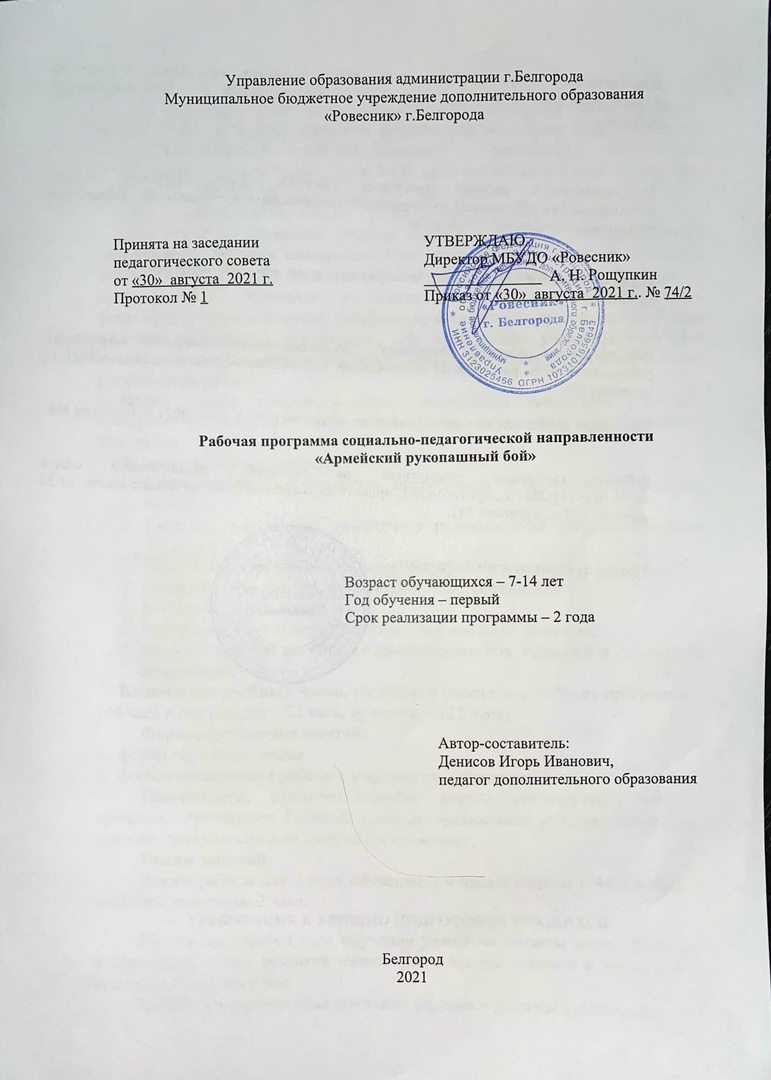 Пояснительная запискаДанная рабочая программа «Армейский рукопашный бой» социально-педагогической направленности разработана на основе дополнительной общеобразовательной общеразвивающей программы «Армейский рукопашный бой», автор Безуглова М.Н. срок реализации 2 года. Программа утверждена приказом № 60/2 от 1 июня  2021 года.По тематическому циклу – по обучению военной оборонеПо своему содержанию, объему, специфике рабочая программа имеет «стартовый» уровень сложности. Она специализируется на знакомстве с основами армейского рукопашного боя, строевой и стрелковой подготовки, предполагает использование и реализацию общедоступных и универсальных форм организации материала, минимальную сложность предполагаемого для освоения содержания программы.  На этом уровне учащиеся получают мотивацию для дальнейших занятий по военным боевым искусствам на более углубленном уровне. Цель: помочь учащемуся стать полноценной личностью, умеющей правильно вести себя в среде сверстников, а так же в среде старшего поколения.Задачи данной программы:Сформирование у учащихся потребности в регулярных занятиях спортом;Укрепить здоровье и гармоничное развития всех органов и систем организма;Развить физические качества учащихся;Сформировать навыки дисциплины и самоорганизации;Воспитать трудолюбие;Развить волевые и морально-этические качества личности;Изучить техники армейского рукопашного боя, строевой и стрелковой подготовки.Количество учебных часов, на которое рассчитана Рабочая программа – 144 часа в год (теория – 22 часа, практика – 122 часа). Формы проведения занятий:форма обучения - очнаяформы организации работы с учащимися – групповая.Особенности, предпочтительные формы организации учебного процесса – тренировка. Главный принцип организации учебного процесса – принцип доступности и от простого к сложному. Режим занятий:Режим работы для 1 года обучения – 4 часа в неделю (144 ч в год), 2 занятия в неделю по 2 часа.ТРЕБОВАНИЯ К УРОВНЮ ПОДГОТОВКИ УЧАЩИХСЯПо итогам первого года обучения учащиеся должны знать: основные исторические этапы развития единоборств, основы гигиены и закаливания, основы рукопашного боя.По итогам первого года обучения учащиеся должны уметь: выполнять разминочные упражнения, простые акробатические элементы (прыжки, кувырки), борцовские стойки и схватки с простыми заданиями.Способы определения результативности реализации рабочей программы на 1 году обучения проводится в виде промежуточной аттестации в декабре и мае (викторина, показательное выступление, сдача нормативов), участие в соревнованиях.Календарно-тематический планд/о «Армейский рукопашный бой»,  пдо Денисов Игорь Иванович, 1год обучения, 2021 – 2022 учебный год№ п/пКалендарные срокиКалендарные срокиТема учебного занятияТип и формазанятия Кол-во часовСодержание деятельностиСодержание деятельностиВоспитательная работаДидактические материалытехническое обеспечениеИндекс компетенции№ п/пПредполагаемыеФактическиеТема учебного занятияТип и формазанятия Кол-во часовТеоретическая часть занятия /форма организации деятельностиПрактическая часть занятия /форма организации деятельностиВоспитательная работаДидактические материалытехническое обеспечениеИндекс компетенцииРаздел 1. Введение в образовательную программу – 8 часовРаздел 1. Введение в образовательную программу – 8 часовРаздел 1. Введение в образовательную программу – 8 часовРаздел 1. Введение в образовательную программу – 8 часовРаздел 1. Введение в образовательную программу – 8 часовРаздел 1. Введение в образовательную программу – 8 часовРаздел 1. Введение в образовательную программу – 8 часовРаздел 1. Введение в образовательную программу – 8 часовРаздел 1. Введение в образовательную программу – 8 часовРаздел 1. Введение в образовательную программу – 8 часовРаздел 1. Введение в образовательную программу – 8 часовгр.13.09гр.25.091.1.Введение в программу, техника безопасностиСообщение новых знаний, лекция2Меры безопасности и правила поведения на  занятиях по армейскому рукопашному бою.воспитание чувства коллективизмаспортивный зал, татамиУПК1КК3ОК17.091.2.Введение в программу, техника безопасностиСообщение новых знаний, лекция2Постановка цели и задач на учебный год.воспитание чувства коллективизмаспортивный зал, татамиУПК1КК3КЛ 1гр.110.09гр.212.091.3.Введение в программу, техника безопасностиСообщение новых знаний, дискуссия2Знакомство с основами рукопашного боявоспитание чувства коллективизмаспортивный зал, татамиУПК1КК3СТК14.091.4.Введение в программу, техника безопасностиСообщение новых знаний, дискуссия2Демонстрация приемов армейского рукопашного боя воспитание чувства коллективизмаспортивный зал, татамиУПК1КК3ИК3Раздел 2. Теоретическая подготовка – 12 часовРаздел 2. Теоретическая подготовка – 12 часовРаздел 2. Теоретическая подготовка – 12 часовРаздел 2. Теоретическая подготовка – 12 часовРаздел 2. Теоретическая подготовка – 12 часовРаздел 2. Теоретическая подготовка – 12 часовРаздел 2. Теоретическая подготовка – 12 часовРаздел 2. Теоретическая подготовка – 12 часовРаздел 2. Теоретическая подготовка – 12 часовРаздел 2. Теоретическая подготовка – 12 часовРаздел 2. Теоретическая подготовка – 12 часовгр.117.09гр.219.092.1.1.Военная история России. История развития единоборств.Сообщение новых знаний, дискуссия2Краткая летопись  военной  истории  России  в формате ВПК. Боевые искусства.Просмотр видео материала великих боев. воспитание высоких моральных качеств, преданности Россииспортивный зал, татами, ноутбукКК4ИК2ОК221.092.1.2.Военная история России. История развития единоборств.Комбинированное, дискуссия2Просмотр видео материала великих боев.воспитание высоких моральных качеств, преданности Россииспортивный зал, татами, ноутбукКК4ИК2ОК2гр.124.09гр.226.092.2.Военачальники, их роль в истории России.Комбинированное, дискуссия2Роль и значение российских полководцев и флотоводцев в развитии военного искусствавоспитание высоких моральных качеств, преданности Россииспортивный зал, татамиКК4ИК2ОК228.092.3.1.Основы гигиены и закаливания. Сообщение новых знаний, дискуссия2Правила и требования личной гигиены. Закаливаниевоспитание чувства коллективизма, дисциплинированности и трудолюбияспортивный зал, татамиКК4ИК2ОК2гр.11.10гр.23.102.3.2.Основы гигиены и закаливания.Занятие сообщения новых знаний; интегрированное занятие, видео-урок2Просмотр видео материала упражнений по закаливанию организма.воспитание чувства коллективизма, дисциплинированности и трудолюбияспортивный зал, татами, ноутбукКК3ОК2КЛС1УПК15.102.4.Нравственные установки и ценности  современного человекаЗанятие закрепления и развития знаний.2Беседа по заданной темевоспитание дисциплинированности и трудолюбияспортивный зал, татамиКК3ОК2КЛС1Раздел 3. Общая физическая подготовка – 36 часовРаздел 3. Общая физическая подготовка – 36 часовРаздел 3. Общая физическая подготовка – 36 часовРаздел 3. Общая физическая подготовка – 36 часовРаздел 3. Общая физическая подготовка – 36 часовРаздел 3. Общая физическая подготовка – 36 часовРаздел 3. Общая физическая подготовка – 36 часовРаздел 3. Общая физическая подготовка – 36 часовРаздел 3. Общая физическая подготовка – 36 часовРаздел 3. Общая физическая подготовка – 36 часовРаздел 3. Общая физическая подготовка – 36 часовгр.18.10гр.210.103.1.1.Общеразвивающие, разогревающие упражнения. Упражнения на развитие гибкости.Занятие сообщения (изучения) новых знаний2Понятие ОФП. Функции ОФП. воспитание дисциплинированности и трудолюбияспортивный зал, татамиКК3СТК3КЛС112.103.1.2.Общеразвивающие, разогревающие упражнения. Упражнения на развитие гибкости.Занятие сообщения (изучения) новых знаний2Освоение навыков физической подготовкивоспитание дисциплинированности и трудолюбияспортивный зал, татамиКК3СТК3КЛС1гр.115.10гр.217.103.1.3.Общеразвивающие, разогревающие упражнения. Упражнения на развитие гибкости.Занятие повторение2Разогревающие упражнения по кругу.воспитание дисциплинированности и трудолюбияспортивный зал, татамиКК3СТК3СТК119.103.1.4.Общеразвивающие, разогревающие упражнения. Упражнения на развитие гибкости.Комбинированное тренировка2Разминка по кругу, упражнения на развитие гибкостивоспитание дисциплинированности и трудолюбияспортивный зал, татамиКК3ОК2КЛС1гр.122.10гр.224.103.1.5.Общеразвивающие, разогревающие упражнения. Упражнения на развитие гибкости.Комбинированное тренировка2Разминка по кругу, упражнения на развитие гибкостивоспитание дисциплинированности и трудолюбияспортивный зал, татамиКК3СТК3СТК126.103.1.6.Общеразвивающие, разогревающие упражнения. Упражнения на развитие гибкости.Комбинированное тренировка2Разминка по кругу, упражнения на развитие гибкостивоспитание дисциплинированности и трудолюбияспортивный зал, татамиКК3ОК2КЛС1гр.129.10гр.231.103.2.1.Упражнения на развитие силы и скоростно-силовых качеств, общей, силовой, скоростной и специальной выносливости.Комбинированное тренировка2Понятие специализированные силовые упражнениявоспитание дисциплинированности и трудолюбияспортивный зал, татамиКК3ОК2КЛС1УПК12.113.2.2.Упражнения на развитие силы и скоростно-силовых качеств, общей, силовой, скоростной и специальной выносливости.Комбинированное тренировка2Разогревающие упражнения по кругу.воспитание дисциплинированности и трудолюбияспортивный зал, татамиКК3ОК2КЛС1СТК4гр.15.11гр.27.113.2.3.Упражнения на развитие силы и скоростно-силовых качеств, общей, силовой, скоростной и специальной выносливости.Комбинированное тренировка2Бег по прямой, бег приставными шагами, бег с высоко поднятыми коленями, челночный бег.воспитание дисциплинированности и трудолюбияспортивный зал, татамиКК3ОК2КЛС1СТК49.113.2.4.Упражнения на развитие силы и скоростно-силовых качеств, общей, силовой, скоростной и специальной выносливости.Комбинированное тренировка2Разогревающие упражнения по кругу. Бег. Подтягивание, поднимание и опускание ног в висе, передвижение на брусьях в упоре на руках.воспитание дисциплинированности и трудолюбияспортивный зал, татами, турникКК3ОК2КЛС1УПК3гр.112.11гр.214.113.2.5.Упражнения на развитие силы и скоростно-силовых качеств, общей, силовой, скоростной и специальной выносливости.Комбинированное тренировка2Разогревающие упражнения по кругу. Бег. Подтягивание, сгибание и разгибание рук в упоре, поднимание и опускание ног в упоре, отжимание.самодисциплина, ответственность за себя и другихспортивный зал, татами, турникКК3СТК3СТК116.113.2.6.Упражнения на развитие силы и скоростно-силовых качеств, общей, силовой, скоростной и специальной выносливости.Комбинированное тренировка2Разогревающие упражнения по кругу. Бег. Подтягивание, сгибание и разгибание рук в упоре, поднимание и опускание ног в упоре, отжимание.самодисциплина, ответственность за себя и другихспортивный зал, татами, турникКК3СТК3КЛС1СТК1гр.119.11гр.221.113.3.1.Упражнения на развитие координации, равновесия, ловкости, реакции: подвижные игры, эстафетыКомбинированное тренировка2Развитие координации и его влияние на умственные способности. Методы развития координации. Реакция в боевых единоборствах.выработка логического мышления и чувства командыспортивный зал, татами, турникКК3ОК2КЛС1УПК123.113.3.2.Упражнения на развитие координации, равновесия, ловкости, реакции: подвижные игры, эстафетыКомбинированное тренировка2Разогревающие упражнения по кругу. Бег. Подтягивание, отжимание. Упражнения на развитие координациивоспитание дисциплинированности и трудолюбияспортивный зал, татами, турникКК3СТК3КЛС1СТК1гр.126.11гр.228.113.3.3.Упражнения на развитие координации, равновесия, ловкости, реакции: подвижные игры, эстафетыКомбинированное тренировка2Разогревающие упражнения по кругу. Бег. Подтягивание, отжимание. Ласточка, поймай мяч на одной ноге, кошачья походка, и др.выработка логического мышления и чувства командыспортивный зал, татами, турник, мячКК3ОК2КЛС1УПК130.113.3.4.Упражнения на развитие координации, равновесия, ловкости, реакции: подвижные игры, эстафетыКомбинированное тренировка2Разогревающие упражнения по кругу. Бег. Подтягивание, отжимание. Упражнения на развитие координации и реакциивыработка логического мышления и чувства командыспортивный зал, татами, турник, мячКК3СТК3КЛС1гр.13.12гр.25.123.3.5.Упражнения на развитие координации, равновесия, ловкости, реакции: подвижные игры, эстафетыКомбинированное тренировка2Разогревающие упражнения по кругу. Бег. Подтягивание, отжимание. Упражнения на развитие координации и реакциивыработка логического мышления и чувства командыспортивный зал, татами, турникКК3СТК3КЛС1СТК17.123.3.6.Упражнения на развитие координации, равновесия, ловкости, реакции: подвижные игры, эстафетыЗанятие закрепления и развития знаний, умений, навыков2Разогревающие упражнения по кругу. Бег. Подтягивание, отжимание. Эстафеты, спортивные игрывыработка логического мышления и чувства командыспортивный зал, татами, турник, мяч, канат, обручКК3СТК3ЦСК1Раздел 4. Прикладная акробатика – 10 часовРаздел 4. Прикладная акробатика – 10 часовРаздел 4. Прикладная акробатика – 10 часовРаздел 4. Прикладная акробатика – 10 часовРаздел 4. Прикладная акробатика – 10 часовРаздел 4. Прикладная акробатика – 10 часовРаздел 4. Прикладная акробатика – 10 часовРаздел 4. Прикладная акробатика – 10 часовРаздел 4. Прикладная акробатика – 10 часовРаздел 4. Прикладная акробатика – 10 часовРаздел 4. Прикладная акробатика – 10 часовгр.110.12гр.212.124.1.Техника выполнения акробатических элементов Занятие сообщения (изучения) новых знаний2Акробатика, акробатические элементы. Классификация акробатических элементов. Техника выполнения кувырка, колеса.воспитание чувства коллективизма, дисциплинированности и трудолюбияспортивный зал, татами, турникКК3ОК2КЛС1УПК114.124.2.1.Кувырки, перевороты, прыжкиЗанятие сообщения (изучения) новых знаний2Разогревающие упражнения по кругу. Бег. Подтягивание, отжимание. Приседания на месте, прыжки вверх.воспитание чувства коллективизма, дисциплинированности и трудолюбияспортивный зал, татами, турникКК3СТК3КЛС1СТК1гр.117.12гр.219.124.2.2.Кувырки, перевороты, прыжкиКомбинированное тренировка2Разогревающие упражнения по кругу. Бег. Подтягивание, отжимание. Кувырки вперед и назадсамодисциплина, ответственность за себя и другихспортивный зал, татами, турникКК3ОК2КЛС1УПК121.124.2.3.Кувырки, перевороты, прыжкиКомбинированное тренировка2Разогревающие упражнения по кругу. Бег. Подтягивание, отжимание. Колесо, стойка на руках.самодисциплина, ответственность за себя и другихспортивный зал, татами, турникКК3СТК3КЛС1гр.124.12гр.226.124.2.4.Кувырки, перевороты, прыжкиКомбинированное тренировка2Промежуточная аттестация. Разогревающие упражнения по кругу. Бег. Подтягивание, отжимание. Колесо, стойка на руках.самодисциплина, ответственность за себя и другихспортивный зал, татами, турникКК3СТК3СТК1Раздел 5. Основы рукопашного боя – 50 часовРаздел 5. Основы рукопашного боя – 50 часовРаздел 5. Основы рукопашного боя – 50 часовРаздел 5. Основы рукопашного боя – 50 часовРаздел 5. Основы рукопашного боя – 50 часовРаздел 5. Основы рукопашного боя – 50 часовРаздел 5. Основы рукопашного боя – 50 часовРаздел 5. Основы рукопашного боя – 50 часовРаздел 5. Основы рукопашного боя – 50 часовРаздел 5. Основы рукопашного боя – 50 часовРаздел 5. Основы рукопашного боя – 50 часов28.125.1.Методика самоподготовки и самоконтроляЗанятие сообщения (изучения) новых знаний2Понятие самоконтроль спортсмена. Дневник самоконтроля спортсмена. Правила соревнований по АРБ воспитание высоких моральных качеств, преданности Россииспортивный зал, татамиКК3ОК2КЛС1УПК1гр.131.12гр.29.015.2.Тактика ведения поединка. Правила соревнований по АРБКомбинированное тренировка2Разогревающие упражнения по кругу. Подтягивание, отжимание. Маскировка, разведка. Наступательная тактика. Контратакующая тактика, оборонительная тактика.воспитание чувства коллективизма, дисциплинированности и трудолюбияспортивный зал, татами, турникКК3СТК3КЛС111.015.3.1.Самостраховка при падениях вперед, назад и в сторонуЗанятие формирования умений и навыков2Разогревающие упражнения по кругу. Снятие страхов, блоков и зажимов при падении, постановка правильного падения в самостраховке.самодисциплина, ответственность за себя и другихспортивный зал, татамиКК3СТК3КЛС1гр.114.01гр.216.015.3.2.Самостраховка при падениях вперед, назад и в сторонуКомбинированное тренировка2Разогревающие упражнения по кругу. Способы самостраховки в рукопашном боювоспитание чувства коллективизма, дисциплинированности и трудолюбияспортивный зал, татамиКК3СТК3КЛС118.015.4.1.Ударная техникаКомбинированное тренировка2Разогревающие упражнения по кругу. Сила, скорость, жесткость удара, дыхание.самодисциплина, ответственность за себя и другихспортивный зал, татами, боксерские перчатки, защитаКК3ОК2КЛС1УПК1гр.121.01гр.223.015.4.2.Ударная техникаКомбинированное тренировка2Разогревающие упражнения по кругу. Отработка упражнений для защиты от ударов – подставки, уклоны, нырки.воспитание чувства коллективизма, дисциплинированности и трудолюбияспортивный зал, татами, боксерские перчатки, защитаКК3СТК3КЛС125.015.4.3.Ударная техникаКомбинированное тренировка2Разогревающие упражнения по кругу. Постановка правильной техники ударасамодисциплина, ответственность за себя и другихспортивный зал, татами, боксерские перчатки, защитаКК3ОК2КЛС1гр.128.01гр.230.015.4.4.Ударная техникаКомбинированное тренировка2Разогревающие упражнения по кругу. Постановка правильной техники ударавоспитание чувства коллективизма, дисциплинированности и трудолюбияспортивный зал, татами, боксерские перчатки, защитаКК4ИК2ОК21.025.5.1.Рукопашный бойКомбинированное тренировка2Разогревающие упражнения по кругу. Стойки в упоре лежа на пальцах, кулаках, запястьях.самодисциплина, ответственность за себя и другихспортивный зал, татами, боксерские перчатки, защитаКК4ИК2ОК2гр.14.02гр.26.025.5.2.Рукопашный бойКомбинированное тренировка 2Разогревающие упражнения по кругу. Отработка одиночных комбинацийвоспитание чувства коллективизма, дисциплинированности и трудолюбияспортивный зал, татами, боксерские перчатки, защитаКК4ИК2ОК28.025.5.3.Рукопашный бойКомбинированное тренировка2Разогревающие упражнения по кругу. Отработка одиночных комбинаций. самодисциплина, ответственность за себя и другихспортивный зал, татами, боксерские перчатки, защитаКК4ИК2ОК2гр.111.02гр.213.025.5.4.Рукопашный бойКомбинированное тренировка2Разогревающие упражнения по кругу. Отработка двухударных комбинаций, разнотипных ударов рукамивоспитание чувства коллективизма, дисциплинированности и трудолюбияспортивный зал, татами, боксерские перчатки, защитаКК3ОК2КЛС1УПК115.025.5.5.Рукопашный бойКомбинированное тренировка2Разогревающие упражнения по кругу. Отработка двухударных комбинаций, разнотипных ударов рукамисамодисциплина, ответственность за себя и другихспортивный зал, татами, боксерские перчатки, защитаКК3СТК3КЛС1гр.118.02гр.220.025.5.6.Рукопашный бойКомбинированное тренировка2Разогревающие упражнения по кругу. Отработка двухударных комбинаций, разнотипных ударов рукамивоспитание чувства коллективизма, дисциплинированности и трудолюбияспортивный зал, татами, боксерские перчатки, защитаКК3СТК3ЦСК122.025.5.7.Рукопашный бойКомбинированное тренировка2Разогревающие упражнения по кругу. Удары ногамисамодисциплина, ответственность за себя и другихспортивный зал, татами, боксерские перчатки, защитаКК3СТК3ЦСК1гр.125.02гр.227.025.5.8.Рукопашный бойКомбинированное тренировка2Разогревающие упражнения по кругу. Удары ногамивоспитание чувства коллективизма, дисциплинированности и трудолюбияспортивный зал, татами, боксерские перчатки, защитаКК3СТК3КЛС129.025.6.1.Борцовская техника, схваткиКомбинированное тренировка2Разогревающие упражнения по кругу. Проведение борцовских схваток с различными заданиями, из различных положений борцов.самодисциплина, ответственность за себя и другихспортивный зал, татами, боксерские перчатки, защитаКК3СТК3КЛС1СТК1гр.13.03гр.25.035.6.2.Борцовская техника, схваткиКомбинированное тренировка2Разогревающие упражнения по кругу. Проведение борцовских схваток с различными заданиями, из различных положений борцов.воспитание чувства коллективизма, дисциплинированности и трудолюбияспортивный зал, татами, боксерские перчатки, защитаКК3ОК2КЛС1УПК17.035.6.3.Борцовская техника, схваткиКомбинированное тренировка2Разогревающие упражнения по кругу. Проведение борцовских схваток с судейством, свободныхсамодисциплина, ответственность за себя и другихспортивный зал, татами, боксерские перчатки, защитаКК3ОК2КЛС1УПК1гр.110.03гр.212.035.6.4.Борцовская техника, схваткиКомбинированное тренировка2Разогревающие упражнения по кругу. Проведение борцовских схваток с судейством, свободныхвоспитание чувства коллективизма, дисциплинированности и трудолюбияспортивный зал, татами, боксерские перчатки, защитаКК3ОК2КЛС114.035.6.5.Борцовская техника, схваткиКомбинированное тренировка2Разогревающие упражнения по кругу. Проведение спаррингов самодисциплина, ответственность за себя и другихспортивный зал, татами, боксерские перчатки, защитаКК4ИК2ОК2гр.117.03гр.219.035.6.6.Борцовская техника, схваткиКомбинированное тренировка2Разогревающие упражнения по кругу. Спаринги прямые, боковыевоспитание чувства коллективизма, дисциплинированности и трудолюбияспортивный зал, татами, боксерские перчатки, защитаКК4ИК2ОК221.035.6.7.Борцовская техника, схваткиКомбинированное тренировка2Разогревающие упражнения по кругу. Спаринги круговыесамодисциплина, ответственность за себя и другихспортивный зал, татами, боксерские перчатки, защитаКК3ОК2КЛС1УПК1гр.124.03гр.226.035.6.8.Борцовская техника, схваткиКомбинированное тренировка2Разогревающие упражнения по кругу, лоу-киквоспитание чувства коллективизма, дисциплинированности и трудолюбияспортивный зал, татами, боксерские перчатки, защитаКК3СТК3КЛС128.035.6.9.Борцовская техника, схваткиЗанятие формирования умений и навыков2Разогревающие упражнения по кругу. Проведение спарринговсамодисциплина, ответственность за себя и другихспортивный зал, татами, боксерские перчатки, защитаКК3ОК2КЛС1УПК1Раздел 6. Строевая подготовка – 10 часовРаздел 6. Строевая подготовка – 10 часовРаздел 6. Строевая подготовка – 10 часовРаздел 6. Строевая подготовка – 10 часовРаздел 6. Строевая подготовка – 10 часовРаздел 6. Строевая подготовка – 10 часовРаздел 6. Строевая подготовка – 10 часовРаздел 6. Строевая подготовка – 10 часовРаздел 6. Строевая подготовка – 10 часовРаздел 6. Строевая подготовка – 10 часовРаздел 6. Строевая подготовка – 10 часовгр.131.03гр.22.046.1.1.Основы строевой подготовки строевая стойка, повороты на месте, движение строевым шагомЗанятие сообщения (изучения) новых знаний2Строевая стойка. Повороты на месте в составе отделения. воспитание высоких моральных качеств, преданности Россииспортивный залКК3ОК2КЛС1УПК14.046.1.2.Основы строевой подготовки строевая стойка, повороты на месте, движение строевым шагомЗанятие сообщения (изучения) новых знаний2Строевая стойка. Повороты на месте в составе отделения. Построение в одну (две) шеренги, в колону по одному (по два, по три). Перестроение взвода из одношереножного строя в двухшереножный строй и наоборот. воспитание высоких моральных качеств, преданности Россииспортивный залКК3СТК3КЛС1гр.17.04гр.29.046.1.3.Основы строевой подготовки строевая стойка, повороты на месте, движение строевым шагомЗанятие сообщения (изучения) новых знаний2Движение походным шагом в составе отделения (взвода). Перестроение отделения (взвода) из колоны по два в колону по одному. воспитание высоких моральных качеств, преданности Россииспортивный залКК3СТК3КЛС111.046.2.1.Отработка	приёмовстроевой подготовки.Комбинированное тренировка2Прохождение торжественным маршем в составе отделения воспитание высоких моральных качеств, преданности Россииспортивный залКК3СТК3ЦСК1гр.114.04гр.216.046.2.2.Отработка	приёмовстроевой подготовки.Комбинированное тренировка2Прохождение торжественным маршем в составе отделения воспитание высоких моральных качеств, преданности Россииспортивный залКК3СТК3ЦСК1Раздел 7. Стрелковая подготовка – 18 часовРаздел 7. Стрелковая подготовка – 18 часовРаздел 7. Стрелковая подготовка – 18 часовРаздел 7. Стрелковая подготовка – 18 часовРаздел 7. Стрелковая подготовка – 18 часовРаздел 7. Стрелковая подготовка – 18 часовРаздел 7. Стрелковая подготовка – 18 часовРаздел 7. Стрелковая подготовка – 18 часовРаздел 7. Стрелковая подготовка – 18 часовРаздел 7. Стрелковая подготовка – 18 часовРаздел 7. Стрелковая подготовка – 18 часов18.047.1.История русского оружияЗанятие сообщения (изучения) новых знаний2Стрелковое оружия, пистолеты, пулеметы, автоматы, карабины, пушки, мортеры, минометы (презентация). воспитание высоких моральных качеств, преданности Россииспортивный зал. ноутбукКК3СТК3СТК1гр.121.04гр.223.047.2.1.Работа частей и механизмов при автоматической стрельбеЗанятие закрепление и развития знаний, умений, навыков2Основные составляющие автоматического оружия, этапы автоматической стрельбы.воспитание дисциплинированности и трудолюбияспортивный зал, ММГ АК 74КК3ОК2КЛС125.047.2.2.Работа частей и механизмов при автоматической стрельбеКомбинированное тренировка2Основные составляющие автоматического оружия, этапы автоматической стрельбы.воспитание дисциплинированности и трудолюбияспортивный зал, ММГ АК 74КК4ИК2ОК2гр.128.04гр.230.047.3.1.Сборка-разборка ММГ АК 74Комбинированное тренировка2Основные характеристики ММГ АК 74. Порядок сборки разборки ММГ АК 74воспитание высоких моральных качеств, преданности Россииспортивный зал, ММГ АК 74КК3СТК3КЛС1гр.112.05гр.27.057.3.2.Сборка-разборка ММГ АК 74Комбинированное тренировка2Основные характеристики ММГ АК 74. Порядок сборки разборки ММГ АК 74воспитание высоких моральных качеств, преданности Россииспортивный зал, ММГ АК 74КК3ОК2КЛС1УПК1гр.116.05гр.214.057.3.3.Сборка-разборка ММГ АК 74Комбинированное тренировка2Основные характеристики ММГ АК 74. Порядок сборки разборки ММГ АК 74воспитание высоких моральных качеств, преданности Россииспортивный зал, ММГ АК 74КК3СТК3КЛС1гр.119.05гр.216.057.4.1.Основы и правила стрельбыКомбинированное тренировка2Приемы стрельбы из автомата АК 74.воспитание высоких моральных качеств, преданности Россииспортивный зал, ММГ АК 74КК3ОК2КЛС1УПК1гр.123.05гр.221.057.4.2.Основы и правила стрельбыКомбинированное тренировка2Приемы стрельбы из автомата АК 74.воспитание чувства коллективизма, дисциплинированности и трудолюбияспортивный зал, ММГ АК 74КК3ОК2КЛС1гр.126.05гр.223.057.5.Открытое занятиеКомбинированное2Промежуточная аттестация. Демонстрация на открытом занятии полученных знаний, умений и навыков за год.воспитание чувства коллективизма, дисциплинированности и трудолюбияспортивный залКК3СТК3СТК1Итого:144 ч.